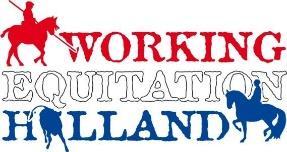 Formulier WEH-lidmaatschapOndergetekende meldt zich aan als lid bij de vereniging Working Equitation Holland. Het lidmaatschap wordt elk jaar verlengd. Opzegging dient te geschieden voor 1 december van een lopend jaar. U geeft bij deze uitdrukkelijk toestemming voor het door het bestuur van de vereniging opslaan van NAW-gegevens voor de duur van het lidmaatschap. De gegevens worden gebruikt voor het versturen van facturen en het zenden van relevante informatie en nieuwsbrieven. De gegevens zijn niet toegankelijk voor derden. Wijzigingen van NAW-gegevens svp per mail, wijzigingen in soort lidmaatschap via dit formulier. Datum: 					Handtekening: Foto, pdf of scan mailen naar: ledenadministratie@workingequitationholland.nlSoort actieNieuw lid / wijziging doorgevenNieuw lid / wijziging doorgevenNaam (ouder van een jeugdlid)Adres, postcode en woonplaatsTelefoonnummer E-mail adresKEUZE LIDMAATSCHAPRijdend / Familie / Jeugd* / Niet rijdendRijdend / Familie / Jeugd* / Niet rijdend* Geboortejaar en naam JeugdlidOpslaan gegevens voor verenigingsdoeleindenOpslaan gegevens voor verenigingsdoeleindenJa / NeeOntvangen nieuwsbriefOntvangen nieuwsbriefJa / Nee